Комітет Верховної Ради України з питань правоохоронної діяльності До законопроектуза реєстр. №5622Комітет Верховної Ради України з питань бюджету на своєму засіданні    14 липня 2021 року (протокол №95 ) відповідно до статей 27 і 109 Бюджетного кодексу України та статті 93 Регламенту Верховної Ради України розглянув проект Закону України про внесення змін до Кодексу України про адміністративні правопорушення щодо відповідальності у сфері громадського нагляду (реєстр. №5622 від 04.06.2021), поданий народними депутатами України Королевською Н.Ю., Солодом Ю.В., Морозом В.В., Гнатенком В.С., і повідомляє наступне.У законопроекті пропонується доповнити Кодекс України про адміністративні правопорушення новою статтею 188-57, встановивши адміністративну відповідальність за невиконання законних вимог уповноважених осіб суб'єкта громадського нагляду – у вигляді штрафу на посадових осіб об'єктів громадського нагляду у розмірі від ста до двохсот неоподатковуваних мінімумів доходів громадян /виходячи з встановленого на даний час розміру неоподатковуваного мінімуму доходів громадян у сумі 17 грн., розмір штрафу становитиме від 1700 до 3400 гривень/. При цьому змінами до статей 221 та 255 справи про такі правопорушення мають розглядатися судами за протоколами, складеними уповноваженими особами у сфері громадського нагляду. Довідково: згідно із законопроектом цих же авторів за реєстр. №5621 від 04.06.2021 громадський нагляд – це суспільна діяльність громадських об'єднань, предметом якої є здійснення нагляду за відповідністю діяльності органів державної влади, органів місцевого самоврядування, їх посадових і службових осіб Конституції України, законам України, іншим нормативно-правовим актам та за дотриманням ними державної дисципліни.Реалізація положень законопроекту може призвести до збільшення доходної частини державного та місцевих бюджетів за рахунок надходжень від штрафів, стягнених за вчинення відповідних правопорушень (вартісна величина такого впливу буде залежати від кількості встановлених правопорушень та застосованих санкцій).Тому, відповідно до частини першої статті 27 Бюджетного кодексу України та частини третьої статті 91 Регламенту Верховної Ради України до законопроекту належало надати фінансово-економічне обґрунтування (включаючи відповідні розрахунки).Міністерство фінансів України в експертному висновку зазначає, що реалізація положень законопроекту не передбачає додаткових видатків з державного бюджету.Проект Закону України про внесення змін до Кодексу України про адміністративні правопорушення щодо відповідальності у сфері громадського нагляду (реєстр. №5622 від 04.06.2021), поданий народними депутатами України Королевською Н.Ю., Солодом Ю.В., Морозом В.В., Гнатенком В.С., є таким, що має опосередкований вплив на показники державного бюджету (може призвести до збільшення доходів залежно від санкцій за виявлені правопорушення). У разі прийняття відповідного закону він може набирати чинності згідно із законодавством.Голова Комітету				         	    	                   Ю.Ю. Арістов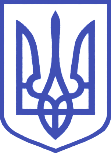 ВЕРХОВНА РАДА УКРАЇНИКомітет з питань бюджету01008, м.Київ-8, вул. М. Грушевського, 5, тел.: 255-40-29, 255-43-61, факс: 255-41-23